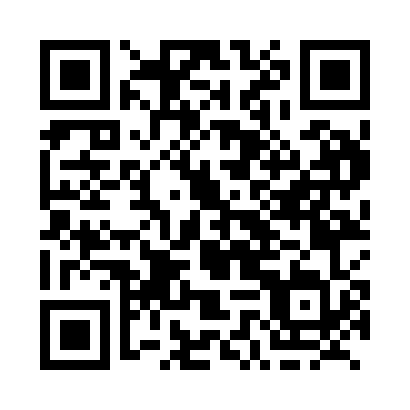 Prayer times for Canterbury, New Brunswick, CanadaMon 1 Jul 2024 - Wed 31 Jul 2024High Latitude Method: Angle Based RulePrayer Calculation Method: Islamic Society of North AmericaAsar Calculation Method: HanafiPrayer times provided by https://www.salahtimes.comDateDayFajrSunriseDhuhrAsrMaghribIsha1Mon3:445:441:346:589:2411:232Tue3:455:441:346:589:2311:233Wed3:465:451:346:589:2311:224Thu3:475:461:346:589:2311:215Fri3:485:461:356:579:2211:216Sat3:495:471:356:579:2211:207Sun3:515:481:356:579:2211:198Mon3:525:491:356:579:2111:189Tue3:535:501:356:579:2111:1710Wed3:545:501:356:569:2011:1611Thu3:565:511:356:569:1911:1412Fri3:575:521:366:569:1911:1313Sat3:595:531:366:569:1811:1214Sun4:005:541:366:559:1711:1115Mon4:025:551:366:559:1711:0916Tue4:035:561:366:549:1611:0817Wed4:055:571:366:549:1511:0618Thu4:075:581:366:549:1411:0519Fri4:085:591:366:539:1311:0320Sat4:106:001:366:539:1211:0221Sun4:126:011:366:529:1111:0022Mon4:136:021:366:529:1010:5823Tue4:156:031:366:519:0910:5724Wed4:176:041:366:509:0810:5525Thu4:196:051:366:509:0710:5326Fri4:206:061:366:499:0610:5127Sat4:226:081:366:489:0510:5028Sun4:246:091:366:489:0310:4829Mon4:266:101:366:479:0210:4630Tue4:286:111:366:469:0110:4431Wed4:296:121:366:459:0010:42